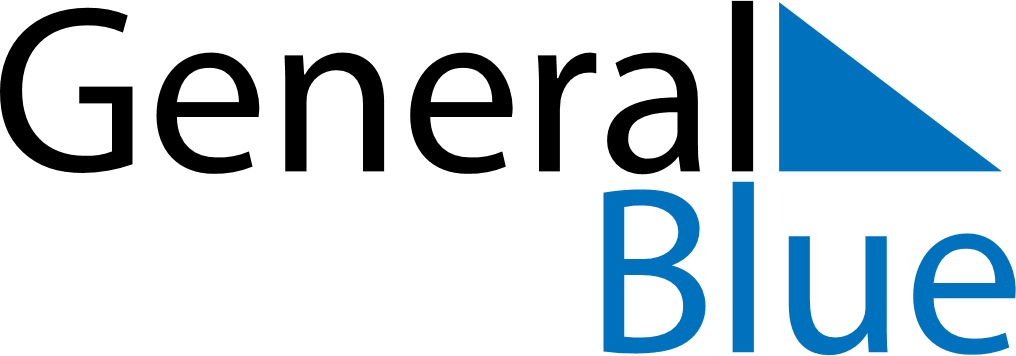 July 2023July 2023July 2023United Arab EmiratesUnited Arab EmiratesMondayTuesdayWednesdayThursdayFridaySaturdaySunday1234567891011121314151617181920212223Islamic New Year2425262728293031